Curriculum vitaeFreelance translatorCurriculum vitaeFreelance translatorCurriculum vitaeFreelance translatorCurriculum vitaeFreelance translatorName SHKRABO OlgaSHKRABO Olga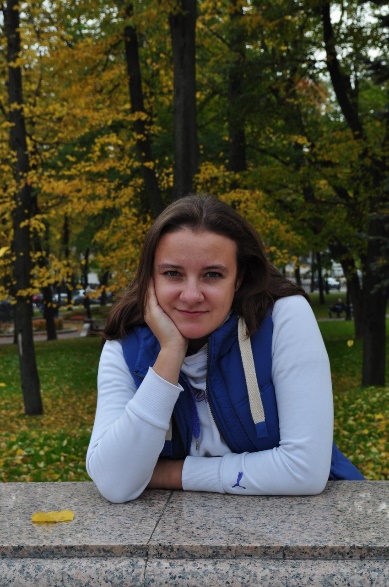 Date of Birth22.04.198522.04.1985Phone+375-44-717-52-60+375-29-758-97-12+375-44-717-52-60+375-29-758-97-12E-mailvolha.shkrabo@gmail.com volha.shkrabo@gmail.com Webhttp://www.proz.com/translator/1954922http://www.proz.com/translator/1954922LanguagesSource NativeEnglishRussian/BelarusianGermanRussian/Belarusian SPECIALIZATION FIELDSSPECIALIZATION FIELDSSPECIALIZATION FIELDSPharmaceuticals, Pharmacology, Medicine, Medical EquipmentPharmaceuticals, Pharmacology, Medicine, Medical EquipmentPharmaceuticals, Pharmacology, Medicine, Medical EquipmentEDUCATIONEDUCATIONEDUCATION2002-2007Belorussian State University, Faculty of International Relations, specialization: modern foreign languages  (English, German)Belorussian State University, Faculty of International Relations, specialization: modern foreign languages  (English, German)Belorussian State University, Faculty of International Relations, specialization: modern foreign languages  (English, German)2009-2013Belorussian State University, Philological faculty, postgraduate education, specialization: foreign literature (English literature of the XVIIth century)Belorussian State University, Philological faculty, postgraduate education, specialization: foreign literature (English literature of the XVIIth century)Belorussian State University, Philological faculty, postgraduate education, specialization: foreign literature (English literature of the XVIIth century)2015Minsk State Linguistic University, Faculty of Advanced Training and Staff Retraining, educational program “Practice of Interpretation and Translation” (English) Minsk State Linguistic University, Faculty of Advanced Training and Staff Retraining, educational program “Practice of Interpretation and Translation” (English) Minsk State Linguistic University, Faculty of Advanced Training and Staff Retraining, educational program “Practice of Interpretation and Translation” (English) 2015Course of spoken language with native speakers “English as a Second Language”Course of spoken language with native speakers “English as a Second Language”Course of spoken language with native speakers “English as a Second Language”2017Webinars “Translation in Clinical Studies” (by Ekaterina Chashnikova)Webinars “Translation in Clinical Studies” (by Ekaterina Chashnikova)Webinars “Translation in Clinical Studies” (by Ekaterina Chashnikova)2018“Introduction to medicine: basic medical training for translators”“Introduction to medicine: basic medical training for translators”“Introduction to medicine: basic medical training for translators”WORK EXPERIENCEWORK EXPERIENCEWORK EXPERIENCE2007 – 2018Department of Translation Theory, Faculty of Social and Cultural Communications, Belorussian State Universitylecturer Department of Translation Theory, Faculty of Social and Cultural Communications, Belorussian State Universitylecturer Department of Translation Theory, Faculty of Social and Cultural Communications, Belorussian State Universitylecturer 2008BelElectronComplect Co. Ltd. translator of technical documentation BelElectronComplect Co. Ltd. translator of technical documentation BelElectronComplect Co. Ltd. translator of technical documentation 2007 – to the present dayfreelance translator freelance translator freelance translator Volunteer activityVolunteer activityVolunteer activity2015 – to the present day“Translators without Borders”volunteer translator“Translators without Borders”volunteer translator“Translators without Borders”volunteer translator